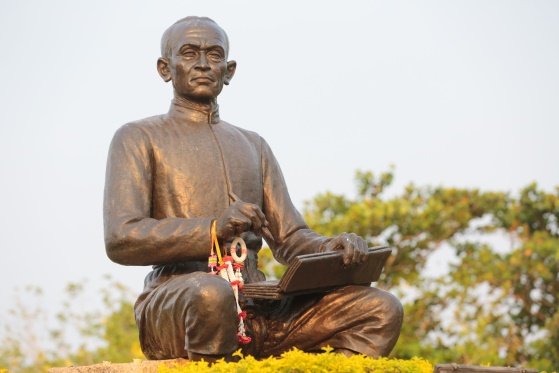 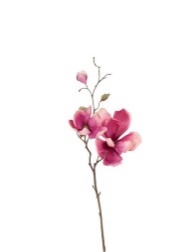 ประวัติของผู้แต่งประวัติของท่านสุนทรภู่ ท่านเป็นกวีเอกคนหนึ่งของกรุงรัตนโกสินทร์  เกิดเมื่อวันจันทร์ เดือน ๘ ขึ้น ๑ ค่ำ ปีมะเมีย ตรงกับวันที่ ๒๖ มิถุนายน พ.ศ.๒๓๒๙  ซึ่งตรงกับรัชสมัยของพระบาทสมเด็จพระพุทธยอดฟ้าจุฬาโลก (รัชกาลที่ ๑) บิดาเป็นชาวบ้านกร่ำ อำเภอแกลง จังหวัดระยอง  มารดาเป็นคนจังหวัดไหนไม่ปรากฏ  ตั้งแต่สุนทรภู่ยังเด็ก บิดากลับไปบวชที่เมืองแกลง ส่วนมารดามีสามีใหม่มีลูกผู้หญิงอีก ๒ คน ชื่อฉิมกับนิ่ม ต่อมามารดาได้เป็นแม่นมของพระองค์เจ้าจงกล พระธิดาของกรมพระราชวังหลัง สุนทรภู่จึงเข้าไปอยู่ในวังกับมารดา  ตอนยังเป็นเด็ก สุนทรภู่ได้เล่าเรียนที่วัดชีปะขาว (วัดศรีสุดาราม) โตขึ้นก็เข้ารับราชการเป็นนายระวางพระคลังสวน ไม่นานก็ลาออกเพราะไม่ชอบงานนี้ ชอบแต่การแต่งกลอน และแต่งสักวาเท่านั้น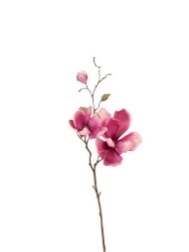 ความเป็นมา            	สุนทรภู่แต่งนิราศภูเขาทองในรัชสมัยพระบาทสมเด็จพระนั่งเกล้าเจ้าอยู่หัว เมื่อราวปลาย 
	พ.ศ. ๒๓๕๓โดยเล่าถึงการเดินทางเพื่อไปนมัสการเจดีย์ภูเขาทองที่เมืองกรุงเก่าหรือจังหวัด	พระนครศรีอยุธยาในปัจจุบัน หลังจากจำพรรษาอยู่ที่วัดราช-บุรณะหรือวัดเลียบจุดมุ่งหมายในการแต่ง	เพื่อไปนมัสการพระเจดีย์ภูเขาทองในวัดภูเขาทองด้วยเชื่อว่ามีพระบรมสารีริกธาตุบรรจุอยู่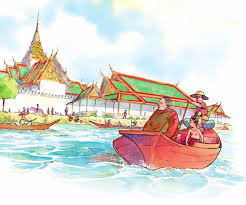 เนื้อหาจากคำพรรณนาความรู้สึกอาลัยอาวรณ์พระบาทสมเด็จพระพุทธเลิศหล้านภาลัยในนิราศภูเขาทอง ทำให้เห็นว่าสุนทรภู่ยังคงจงรักภักดีต่อพระองค์ตลอดมาและไม่เคยลืมความสุขที่ตนเองเคยได้รับจากพระมหากรุณาธิคุณของพระองค์ สุนทรภู่ได้กล่าวถึงความสุขหนหลังในสมัยรัชกาลที่ ๒ ในบทนี้เส้นทางนิราศภูเขาทองเริ่มต้นเล่าการเดินทางทางเรือจากวัดราชบุรณะ กรุงเทพมหานคร จุดหมายปลายทางคือพระเจดีย์ภูเขาทองที่กรุงเก่าสถานที่ที่เดินทางผ่านคือ พระบรมมหาราชวัง, วัดประโคนปัก, โรงเหล้า, บางจาก, บางพลู, บางพลัด, บางโพ, บ้านญวน, วัดเขมา, ตลาดแก้ว, ตลาดขวัญ, บางธรณี, เกาะเกร็ด, บางพูด, บ้านใหม่, บางเดื่อ, บางหลวง, สามโคก, บ้านงิ้ว เมื่อเข้าเขตพระนครศรีอยุธยา ผ่านหน้าจวนเจ้าเมือง, วัดหน้าพระเมรุ แล้วจึงเดินทางถึงเจดีย์ภูเขาทองส่วนขากลับ กล่าวถึงวัดอรุณราชวรารามเท่านั้น ระหว่างการเดินทาง เมื่อกวีพบเห็นสิ่งใดที่น่าสนใจหรือสอดคล้องกับความคิดที่ต้องการเสนอก็จะนำมากล่าวไว้ลักษณะคำประพันธ์นิราศภูเขาทองแต่งด้วยกลอนนิราศ มีความคล้ายคลึงกับกลอนสุภาพ แต่เริ่มด้วยวรรครับจบ ด้วยวรรคส่ง ลงท้ายด้วยคำว่า เอย มีความยาวเพียง ๘๙ คำกลอนเท่านั้น แต่มีความไพเราะและเรียบง่าย ตามแบบฉบับของสุนทรภู่ ใช้ภาษาที่เข้าใจง่าย บรรยายความรู้สึกขณะเดียวกันก็เล่าถึงสภาพของความเป็นมาของบ้านเมืองในสมัยนั้น  กลอนนิราศ คือ คำกลอนที่แต่งขึ้นเพื่อเล่าเรื่องการเดินทางไปยังแห่งใดแห่งหนึ่ง โดยรำพันถึงการจากคนที่รักไปยังแห่งนั้น และไม่จำเป็นว่าคนที่รักจะมีตัวตนจริงหรือไม่ การประพันธ์ต้องใช้ศิลปะในการรำพันให้ไพเราะกินใจผู้อ่าน  กลอนนิราศที่นิยมว่าแต่งดีได้แก่ นิราศของสุนทรภู่ เช่น  นิราศภูเขาทอง  นิราศพระบาท เป็นต้น  ส่วนนิราศเรื่องอื่นที่นับว่าไพเราะด้วยความพรรณนา เช่น  นิราศลอนดอน ของหม่อมราโชทัย  นิราศรอบโลก ของแสงทอง        กลอนนิราศมีลักษณะบังคับอย่างกลอนทั่วไป  กำหนดลักษณะเฉพาะเช่นเดียวกับกลอนเพลงยาว คือขึ้นต้นด้วยวรรครับ และลงท้ายบทด้วยคำว่าเอย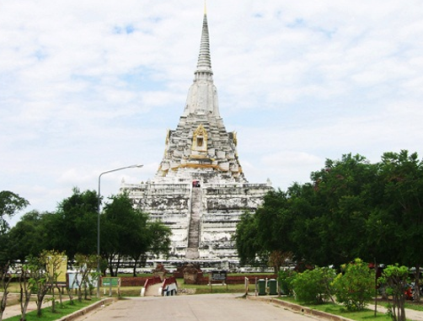 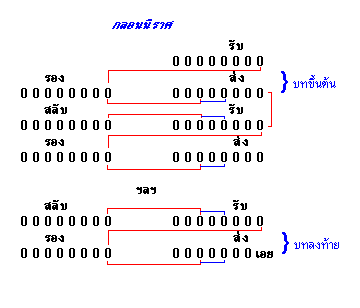 อ้างอิงวรรณคดีวิจักษ์ ม.๑นิราศภูเขาทอง	๏ เดือนสิบเอ็ดเสร็จธุระพระวสา	รับกฐินภิญโญโมทนา	ชุลีลาลงเรือเหลืออาไลย	ออกจากวัดทัศนาดูอาวาส	เมื่อตรุษสารทพระวสาได้อาศัย	สามระดูอยู่ดีไม่มีภัย	มาจำไกลอารามเมื่อยามเย็นโอ้อาวาสราชบุรณะพระวิหาร	แต่นี้นานนับทิวาจะมาเห็นเหลือรำลึกนึกน่าน้ำตากระเด็น	เพราะขุกเข็ญคนพาลมารานทางจะยกหยิบธิบดีเป็นที่ตั้ง	ก็ใช้ถังแทนสัดเห็นขัดขวางจึ่งจำลาอาวาศนิราศร้าง	มาอ้างว้างวิญญาในสาคร	ถึงน่าวังดังหนึ่งใจจะขาด	คิดถึงบาทบพิตรอดิศรโอ้ผ่านเกล้าเจ้าประคุณของสุนทร	แต่ปางก่อนเคยเฝ้าทุกเช้าเย็นพระนิพพานปานประหนึ่งศีรษะขาด	ด้วยไร้ญาติยากแค้นถึงแสนเข็ญทั้งโรคซ้ำกรรมซัดวิบัติเป็น	ไม่เล็งเห็นที่ซึ่งจะพึ่งพาจะสร้างพรตอดส่าห์ส่งบุญถวาย	ประพฤฒิฝ่ายสมถะทั้งวสาเป็นสิ่งของฉลองคุณมุลิกา	ขอเป็นข้าเคียงพระบาททุกชาติไปถึงน่าแพแลเห็นเรือที่นั่ง	คิดถึงครั้งก่อนมาน้ำตาไหลเคยหมอบรับกับพระจมื่นไวย	แล้วลงในเรือที่นั่งบัลลังก์ทองเคยทรงแต่งแปลงบทพจนารถ	เคยรับราชโองการอ่านฉลองจนกฐินสิ้นแม่น้ำในลำคลอง	มิได้ข้องเคืองขัดหัทยาเคยหมอบใกล้ได้กลิ่นสุคนธ์ตระหลบ	ละอองอบรสรื่นชื่นนาสาสิ้นแผ่นดินสิ้นรสสุคนธา	วาสนาเราก็สิ้นเหมือนกลิ่นสุคนธ์	ดูในวังยังเห็นหอพระอัฐิ	ตั้งสติเติมถวายฝ่ายกุศลทั้งปิ่นเกล้าเจ้าพิภพจบสกล	ให้ผ่องพ้นภัยสำราญผ่านบุริน	ถึงอารามนามวัดประโคนปัก	ไม่เห็นหลักฦๅเล่าว่าเสาหินเป็นสำคัญปันแดนในแผ่นดิน	มิรู้สิ้นสุดชื่อที่ฦๅชาขอเดชะพระพุทธคุณช่วย	แม้นมอดม้วยกลับชาติวานนาอายุยืนหมื่นเท่าเสาศิลา	อยู่คู่ฟ้าดินได้ดังใจปองไปพ้นวัดทัศนาริมท่าน้ำ	แพประจำจอดรายเขาขายของมีแพรผ้าสารพัดสีม่วงตอง	ทั้งสิ่งของขาวเหลืองเครื่องสำเภา	ถึงโรงเหล้าเตากลั่นควันโขมง	มีคันโพงผูกสายไว้ปลายเสาโอ้บาปกรรมน้ำนรกเจียวอกเรา	ให้มัวเมาเหมือนหนึ่งบ้าเป็นน่าอายทำบุญบวชกรวดน้ำขอสำเร็จ	สรรเพ็ชญ์โพธิญาณประมาณหมายถึงสุราพารอดไม่วอดวาย	ไม่ใกล้กรายแกล้งเมินก็เกินไปไม่เมาเหล้าแล้วแต่เรายังเมารัก	สุดจะหักห้ามจิตรจะคิดไฉนถึงเมาเหล้าเช้าสายก็หายไป	แต่เมาใจนี้ประจำทุกค่ำคืน	ถึงบางจากจากวัดพลัดพี่น้อง	มามัวหมองม้วนหน้าไม่ฝ่าฝืนเพราะรักใคร่ใจจืดไม่ยืดยืน		จึงต้องขืนใจพรากมาจากเมืองถึงบางพลูคิดถึงคู่เมื่ออยู่ครอง	เคยใส่ซองส่งให้ล้วนใบเหลืองถึงบางพลัดเหมือนพี่พลัดมาขัดเคือง	ทั้งพลัดเมืองพลัดสมรมาร้อนรนถึงบางโพธิ์โอ้พระศรีมหาโพธิ์	ร่มนิโรธรุกขมูลให้พูลผลขอเดชะอานุภาพพระทศพล	ให้ผ่องพ้นภัยพาลสำราญกายถึงบ้านญวนล้วนแต่โรงแลสะพรั่ง	มีของขังกุ้งปลาไว้ค้าขายน่าโรงโพงพางเขาวางราย	พวกหญิงชายพร้อมเพรียงมาเมียงมองจะเหลียวกลับลับเขตประเทศสถาน	ทรมานหม่นไหม้ฤทัยหมองถึงเขมาอารามอร่ามทอง	พึ่งฉลองเลิกงานเมื่อวานซืนโอ้ปางหลังครั้งสมเด็จพระบรมโกษฐ์	มาผูกโบสถ์ก็ได้มาบูชาชื่นชมพระพิมพ์ริมผนังยังยั่งยืน	ทั้งแปดหมื่นสี่พันได้วันทาโอ้ครั้งนี้มิได้เห็นเล่นฉลอง	เพราะตัวต้องตกประดาษวานนา	เป็นบุญน้อยพลอยนึกโมทนา	พอนาวาติดชลเข้าวนเวียนดูน้ำวิ่งกลิ้งเชี่ยวเป็นเกลียวกลอก	กลับกระฉอกฉาดฉัดฉวัดเฉวียนบ้างพลุ่งพลุ่งวุ้งวงเหมือนกงเกวียน	ดูเปลี่ยนเปลี่ยนคว้างคว้างเป็นหว่างวนทั้งหัวท้ายกรายแจวกระชากจ้วง	ครรไลล่วงเลยทางมากลางหนโอ้เรือพ้นวนมาในสาชล	ใจยังวนหวังสวาดไม่คลาศคลาตลาดแก้วแล้วไม่เห็นตลาดตั้ง	สองฟากฝั่งก็แต่ล้วนสวนพฤกษาโอ้รินรินกลิ่นดอกไม้ใกล้คงคา	เหมือนกลิ่นผ้าแพรร่ำดำมะเกลือเห็นโศกใหญ่ใกล้น้ำระกำแฝง	ทั้งรักแซงแซมสวาดประหลาดเหลือเหมือนโศกพี่ที่ระกำก็ซ้ำเจือ	เพราะรักเรื้อแรมสวาดมาคลาศคลายถึงแขวงนนท์ชลมารถตลาดขวัญ	มีพ่วงแพแพรพรันเขาค้าขาย	ทั้งของสวนล้วนแต่เรือเรียงราย	พวกหญิงชายชุมกันทุกวันคืนมาถึงบางธรณีทวีโศก	ยามวิโยคยากใจให้สะอื้นโอ้สุธาหนาแน่นเป็นแผ่นพื้น	ถึงสี่หมื่นสองแสนทั้งแดนไตรเมื่อเคราะห์ร้ายกายเราก็เท่านี้	ไม่มีที่พสุธาจะอาศัยล้วนหนามเหน็บเจ็บแสบคับแคบใจ	เหมือนนกไร้รังเร่อยู่เอกาถึงเกร็ดย่านบ้านมอญแต่ก่อนเก่า	ผู้หญิงเกล้ามวยงามตามภาษาเดี๋ยวนี้มอญถอนไรจุกเหมือนตุ๊กตา	ทั้งผัดหน้าจับเขม่าเหมือนชาวไทย	โอ้สามัญผันแปรไม่แท้เที่ยง	เหมือนอย่างเยี่ยงชายหญิงทิ้งวิไสย	นี่ฤๅจิตรคิดหมายมีหลายใจ	ที่จิตรใครจะเป็นหนึ่งอย่าพึงคิด	ถึงบางพูดพูดดีเป็นศรีศักดิ์	มีคนรักรสถ้อยอร่อยจิตร	แม้นพูดชั่วตัวตายทำลายมิตร	จะชอบผิดในมนุษย์เพราะพูดจาถึงบ้านใหม่ใจจิตรก็คิดอ่าน	จะหาบ้านใหม่มาดเหมือนปรารถนา	ขอให้สมคะเนเถิดเทวา	จะได้ผาสุกสวัสดิ์กำจัดภัยถึงบางเดื่อโอ้มะเดื่อเหลือประหลาด	บังเกิดชาติแมลงหวี่มีในไส้เหมือนคนพาลหวานนอกย่อมขมใน	อุประมัยเหมือนมะเดื่อเหลือระอาถึงบางหลวงเชิงรากเหมือนจากรัก	สู้เสียศักดิ์สังวาสพระสาสนาเป็นล่วงพ้นรนราคราคา	ถึงนางฟ้าจะมาให้ไม่ไยดี	ถึงสามโคกโศกถวิลถึงปิ่นเกล้า	พระพุทธเจ้าหลวงบำรุงซึ่งกรุงศรี	ประทานนามสามโคกเป็นเมืองตรี	ชื่อประทุมธานีเพราะมีบัว	โอ้พระคุณสูญลับไม่กลับหลัง	แต่ชื่อตั้งก็ยังอยู่เขารู้ทั่ว	โอ้เรานี้ที่สุนทรประทานตัว	ไม่รอดชั่วเช่นสามโคกยิ่งโศกใจ	สิ้นแผ่นดินสิ้นนามตามเสด็จ	ต้องเที่ยวเตร็ดเตร่หาที่อาศัย	แม้นกำเนิดเกิดชาติใดใด	ขอให้ได้เป็นข้าฝ่าธุลี	สิ้นแผ่นดินขอให้สิ้นชีวิตบ้าง	อย่ารู้ร้างบงกชบทศรี	เหลืออาไลยใจตรมระทมทวี	ทุกวันนี้ก็ซังตายทรงกายมา	ถึงบ้านงิ้วเห็นแต่งิ้วละลิ่วสูง	ไม่มีฝูงสัตว์สิงกิ่งพฤกษา	ด้วยหนามดกรกดาษระดะตา	นึกก็น่ากลัวหนามขามขามใจ	งิ้วนรกสิบหกองคุลีแหลม	ดังขวากแซมเซี่ยมแซกแตกไสว	ใครทำชู้คู่ท่านครั้นบรรลัย	ก็ต้องไปปีนต้นน่าขนพอง	เราเกิดมาอายุเพียงนี้แล้ว	ยังคลาศแคล้วครองตัวไม่มัวหมอง	ทุกวันนี้วิปริตผิดทำนอง	เจียนจะต้องปีนบ้างฤๅอย่างไร	โอ้คิดมาสารพัดจะตัดขาด	ตัดสวาดตัดรักมิยักไหว	ถวิลหวังนั่งนึกอนาถใจ	ถึงเกาะใหญ่ราชครามพอยามเย็น	ดูห่างย่านบ้านช่องทั้งสองฝั่ง	ระวังทั้งสัตว์น้ำจะทำเข็ญ	เป็นที่อยู่ผู้ร้ายไม่วายเว้น	เที่ยวซ่อนเร้นตีเรือเหลือระอา	พระสุริยงลงลับพยับฝน	ดูมัวมนมืดมิดทุกทิศา	ถึงทางลัดตัดทางมากลางนา	ทั้งแฝกคาแขมกกขึ้นรกเรี้ยว	เป็นเงาง้ำน้ำเจิ่งดูเวิ้งว้าง	ทั้งกว้างขวางขวัญหายไม่วายเหลียวเห็นดุ่มดุ่มหนุ่มสาวเสียงกราวเกรียว	ล้วนเรือเพรียวพร้อมหน้าพวกปลาเลย	เขาถ่อคล่องว่องไวไปเป็นยืด	เรือเราฝืดเฝือมานิจาเอ๋ย	ต้องถ่อค้ำร่ำไปทั้งไม่เคย	ประเดี๋ยวเสยสวบตรงเข้าพงรกกลับถอยหลังรั้งรอเฝ้าถ่อถอน	เรือขย่อนโยกโยนกะโถนหกเงียบสงัดสัตว์ป่าคณานก	น้ำค้างตกพร่างพรายพระพายพัดไม่เห็นคลองต้องค้างอยู่กลางทุ่ง	พอหยุดยุงฉูชุมมารุมกัดเป็นกลุ่มกลุ่มกลุ้มกายเหมือนทรายซัด		ต้องนั่งปัดแปะไปมิได้นอนแสนวิตกอกเอ๋ยมาอ้างว้าง	ในทุ่งกว้างเห็นแต่แขมแซมสลอนจนดึกดาวพราวพร่างกลางอัมพร	กะเรียนร่อนร้องก้องเมื่อสองยามทั้งกบเขียดเกรียดกรีดจังหรีดเรื่อย	พระพายเฉื่อยฉิวฉิววะหวิวหวามวังเวงจิตรคิดคะนึงรำพึงความ	ถึงเมื่อยามยังอุดมโสมนัสสำรวลกับเพื่อนรักสะพรักพร้อม	อยู่แวดล้อมหลายคนปรนนิบัติโอ้ยามเข็ญเห็นอยู่แต่หนูพัด	ช่วยนั่งปัดยุงให้ไม่ไกลกายจนเดือนเด่นเห็นนกกระจับจอก	ระดะดอกบัวเผื่อนเมื่อเดือนหงายเห็นร่องน้ำลำคลองทั้งสองฝ่าย	ข้างน่าท้ายถ่อมาในสาครจนแจ่มแจ้งแสงตะวันเห็นพรรณผัก	ดูน่ารักบรรจงส่งเกสร	เหล่าบัวเผื่อนแลสล้างริมทางจร	ก้ามกุ้งซ้อนเสียดสาหร่ายใต้คงคาสายติ่งแกมแซมสลับต้นตับเต่า	เป็นเหล่าเหล่าแลรายทั้งซ้ายขวากระจับจอกดอกบัวบานผกา	ดาษดาดูขาวดั่งดาวพรายโอ้เช่นนี้สีกาได้มาเห็น	จะลงเล่นกลางทุ่งเหมือนมุ่งหมายที่มีเรือน้อยน้อยจะลอยพาย	เที่ยวถอนสายบัวผันสันตวาถึงตัวเราเล่าถ้ายังมีโยมหญิง	ไหนจะนิ่งดูดายอายบุบผาคงจะใช้ให้ศิษย์ที่ติดมา	อุส่าห์หาเอาไปฝากตามยากจนนี่จนใจไม่มีเท่าขี้เล็บ	ขี้เกียจเก็บเลยทางมากลางหนพอรอนรอนอ่อนแสงพระสุริยน	ถึงตำบลกรุงเก่ายิ่งเศร้าใจมาทางท่าน่าจวนจอมผู้รั้ง	คิดถึงครั้งก่อนมาน้ำตาไหลจะแวะหาถ้าท่านเหมือนเมื่อเป็นไวย	ก็จะได้รับนิมนต์ขึ้นบนจวนแต่ยามยากหากว่าถ้าท่านแปลก	อกมิแตกเสียฤๅเราเขาจะสรวลเหมือนเข็ญใจใฝ่สูงไม่สมควร	จะต้องม้วนหน้ากลับอัประมาณมาจอดท่าหน้าวัดพระเมรุข้าม	ริมอารามเรือเรียงเคียงขนานบ้างขึ้นล่องร้องลำเล่นสำราญ	ทั้งเพลงการเกี้ยวแก้กันแซ่เซ็งบ้างฉลองผ้าป่าเสภาขับ	ระนาดรับรัวคล้ายกับนายเส็งมีโคมรายแลอร่ามเหมือนสำเพ็ง	เมื่อคราวเคร่งก็มิใคร่จะได้ดูอ้ายลำหนึ่งครึ่งท่อนกลอนมันมาก	ช่างยาวลากเลื้อยเจื้อยจนเหนื่อยหูไม่จบบทลดเลี้ยวเหมือนเงี้ยวงู	จนลูกคู่ขอทุเลาว่าหาวนอนได้ฟังเล่นต่างต่างที่ข้างวัด	จนสงัดเงียบหลับลงกับหมอน	ประมาณสามยามคล้ำในอัมพร	อ้ายโจรจรจู่จ้วงเข้าล้วงเรือนาวาเอียงเสียงกุกลุกขึ้นร้อง	มันดำล่องน้ำไปช่างไวเหลือไม่เห็นหน้าสานุศิษย์ที่ชิดเชื้อ	เหมือนเนื้อเบื้อบ้าเคอะดูเซอะซะแต่หนูพัดจัดแจงจุดเทียนส่อง	ไม่เสียของขาวเหลืองเครื่องอัฏฐะ	ด้วยเดชะตบะบุญกับคุณพระ	ไชยชนะมารได้ดังใจปองครั้นรุ่งเช้าเข้าเป็นวันอุโบสถ	เจริญรสธรรมาบูชาฉลองไปเจดีย์ที่ชื่อภูเขาทอง	ดูสูงล่องลอยฟ้านภาไลยอยู่กลางทุ่งรุ่งโรจน์สันโดษเด่น	เป็นที่เล่นนาวาคงคาใสที่พื้นลานฐานบัตรถัดบันได	คงคงไลยล้อมรอบเป็นขอบคันมีเจดีย์วิหารเป็นลานวัด		ในจังหวัดวงแขวงกำแพงกั้นที่องค์ก่อย่อเหลี่ยมสลับกัน	เป็นสามชั้นเชิงชานตระหง่านงามบันไดมีสี่ด้านสำราญรื่น	ต่างชมชื่นชวนกันขึ้นชั้นสามประทักษิณจินตนาพยายาม	ได้เสร็จสามรอบคำนับอภิวันท์มีห้องถ้ำสำหรับจุดเทียนถวาย	ด้วยพระพายพัดเวียนอยู่เหียนหันเป็นลมทักขิณาวัตรน่าอัศจรรย์	แต่ทุกวันนี้ชราหนักหนานักทั้งองค์ฐานรานร้าวถึงเก้าแสก	เผลอแยกยอดสุดก็หลุดหักโอ้เจดีย์ที่สร้างยังร้างรัก	เสียดายนักนึกน่าน้ำตากระเด็นกระนี้ฤๅชื่อเสียงเกียรติยศ	จะมิหมดล่วงน่าทันตาเห็นเป็นผู้ดีมีมากแล้วยากเย็น	คิดก็เป็นอนิจจังเสียทั้งนั้นขอเดชะพระเจดีย์คิรีมาศ	บรรจุธาตุที่ตั้งนรังสรรค์ข้าอุส่าห์มาเคารพอภิวันท์	เป็นอนันต์อานิสงส์ดำรงกายจะเกิดชาติใดใดในมนุษย์	ให้บริสุทธิ์สมจิตรที่คิดหมายทั้งทุกข์โศกโรคไภยอย่าใกล้กราย	แสนสบายบริบูรณ์ประยูรวงค์ทั้งโลโภโทโสแลโมหะ	ให้ชนะใจได้อย่าใหลหลงขอฟุ้งเฟื่องเรืองวิชาปัญญายง	ทั้งให้ทรงศีลขันธ์ในสันดานอีกสองสิ่งหญิงร้ายแลชายชั่ว	อย่าเมามัวหมายรักสมัคสมานขอสมหวังตั้งประโยชน์โพธิญาณ	ตราบนิพพานภาคน่าให้ถาวรพอกราบพระปะดอกประทุมชาด	พบพระธาตุสถิตย์ในเกสรสมถวิลยินดีชุลีกร	ประคองช้อนเชิญองค์ลงนาวากับหนูพัดมัสการสำเร็จแล้ว	ใส่ขวดแก้ววางไว้ใกล้เกษามานอนกรุงรุ่งขึ้นจะบูชา	ไม่ปะตาตันอกยิ่งตกใจแสนเสียดายหมายจะชมบรมธาตุ	ใจจะขาดคิดมาน้ำตาไหลโอ้บุญน้อยลอยลับครรไลไกล	เสียน้ำใจเจียนจะดิ้นสิ้นชีวันสุดจะอยู่ดูอื่นไม่ฝืนโศก	กำเริบโรคร้อนฤทัยเฝ้าใฝ่ฝันพอกรู่กรู่สุริฉายขึ้นพรายพรรณ	ให้ล่องวันหนึ่งมาถึงธานีประทับท่าน่าอรุณอารามหลวง	ค่อยสร่างทรวงทรงศีลพระชินศรีนิราศเรื่องเมืองเก่าของเรานี้	ไว้เป็นที่โสมนัสทัศนาด้วยได้ไปเคารพพระพุทธรูป	ทั้งสถูปบรมธาตุพระสาสนาเป็นนิไสยไว้เหมือนเตือนศรัทธา	ตามภาษาไม่สบายพอคลายใจใช่จะมีที่รักสมัคมาด	แรมนิราศร้างมิตรพิศมัยซึ่งครวญคร่ำทำทีพิรี้พิไร	ตามนิไสยกาพย์กลอนแต่ก่อนมาเหมือนแม่ครัวขั้วแกงพะแนงผัด	สารพัดเพียญชนังเครื่องมังสาอันพริกไทยใบผักชีเหมือนสีกา	ต้องโรยหน้าเสียสักหน่อยอร่อยใจจงทราบความตามจริงทุกสิ่งสิ้น	อย่านึกนินทาแกล้งแหนงไฉนนักเลงกลอนนอนเปล่าก็เศร้าใจ	จึงร่ำไรเรื่องร้างเล่นบ้างเอย ฯ                                                                                                      วรรณคดีวิจักษ์ ม.๑สิ้นแผ่นดินสิ้นนามตามเสด็จต้องเที่ยวเตร็ดเตร่หาที่อาศัยแม้นกำเนิดเกิดชาติใดใดขอให้ได้เป็นข้าฝ่าธุลีสิ้นแผ่นดินขอให้สิ้นชีวิตบ้างอย่ารู้ร้างบงกชบทศรีเหลืออาลัยใจตรมระทมทวีทุกวันนี้ก็ซังตายทรงกายมา